2020 Professional Development Course 3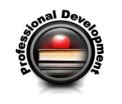 Have You Checked All the Boxes for Township Policies and Procedures?The TOI Education Program is pleased to offer several Professional Development Courses in 2020 for township officials and staff. The third program of the year is Friday, July 24, 2020, at the TOI Office in Springfield. The session is limited to 25 attendees. The cost is $75 and includes lunch. The seminar is scheduled from 10am – 3pm to accommodate travel time. Six hours of education credit will be given for workshop completion. This class is designed for those who want a deep dive into township policies and procedures, and what as an elected official you should be doing. John Redlingshafer, Mescher, Rinehart & Redlingshafer, will lead the class. He primarily represents units of local government, focusing on the legal needs of townships and road districts, but also offers legal services in residential, commercial, and agricultural contracts, as well as estate work.*Deadline to register is Friday, June 19, 2020*Please fill in all information below and print clearly.Name: ______________________________________________________________________________Township Position: _____________________________________________________________________________________ County/Township: _____________________________________________________________________________________ Address: _____________________________________________________________________________________        City, State, Zip: ____________________________________________________________________________________ Phone/Email: _____________________________________________________________________________________Registration is $75/person. Refunds cannot be given for any cancellations received after the deadline to register. Payment method: Check or Credit Card. Please make checks payable to Township Officials of Illinois. Credit Card (Visa / MasterCard only) Card Number: _____________________________________________________________ Exp: __________________ Signature: __________________________________________________ Return to the TOI office by fax at 217.744.7419, email to kayla@toi.org, or mail to 3217 Northfield Dr., Springfield, IL 62702. 